КЫРГЫЗ РЕСПУБЛИКАСЫНЫН БИЛИМ БЕРҮҮ ЖАНА ИЛИМ МИНИСТРЛИГИ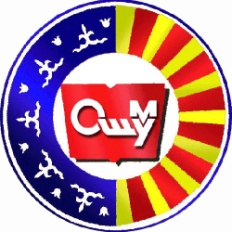 Ош мамлекеттик университетиДүйнөлүк тилдер жана маданият факультетиАнглис тилин окутуунун методикасы кафедрасынын  2021-2022-окуу жылынын жыйынтыгы боюнча эсеп-кысабы Кафедранын кенешмесинин 2022-жылдын 24-июнундагы № 10 протоколу менен бекитилди.Ош-2022Кафедранын окутуучулары жана көмөкчү персоналдары боюнча маалыматКафедра мүчөлөрү: 22Анын ичинде:Профессор – 1Доцент – 4 Улук окутуучу –9Окутуучулар – 7 Методист – 1                                                                                                                                           1-таблица2. Кафедрадагы профессордук-окутуучулук курамдын сапатына анализ: көрсөткүчү жана алардын аткарган кызматы. ОшМУнун талаптарына ылайык келиши (контракттык келишимдин улантылуу себептери, түрдүү деңгээлдеги сыйлыктарга, материалдык стимулдаштырууга ж.б. көрсөтүүнү жүйөлөштүрүү). Кафедранын ар бир мүчөсүнүн окуу жылы ичинде аткарган иш-аракеттеринин жыйынтыктарына толук жана кеңири анализ.      Кафедрадагы профессордук –окутуучулук курамдын сапатына назар салсак, мында 1 профессор, 4доцент, 9 улук окутуучу,  7 окутуучу, анын ичинен  5 илимдин кандидаттары жана 6 билим берүүнүн магистрлери  кызмат аткарат. Кафедранын окутуучулар жамааты окутуу методикасынын түрдүү багыттары (практика жетекчилиги),  англис тилин окутуунун усулу,критикалык ой жүгүртүү сыяктуу курстар боюнча лекцияларды жана практикалык сабактарды өтүшөт. Тажрыйбалуу окутуучулар жаш адистерге насаатчы болуп дайындалып, аларга усулдук жактан керек болгон учурда пайдалуу жардамдарын көрсөтүшөт. Окуу жүктөмдөрү алардын квалификациясы, тажрыйбасы, илимий, усулдук кызыкчылыктарына жараша бөлүштүрүлөт.  2021-2022- окуу жыды ичиндеги кафедра мүчөлөрүнүн жасаган иш аракеттерин айта кетсек, факультетте өткөрүлгөн квалификациясын жогорулатуу максатында курстарга  активдүү катышып, сертификаттарга ээ болушту. Университеттик деңгээлде өткөрүлгөн иш чараларга да активдүү катышышты. Кафедранын бардык окутуучулары тапшырылган ишти жоопкерчилик жана ак ниет менен аткарышты. Негизсиз сабак калтыруулар, үзгүлтүккө учуратуулар жана сабакка кечигүүлөр болгон жок.  Дүйнөлүк пандемияга байланыштуу окуу процесси гибриддик форматта (онлайн жана оффлайн )  программа түрүндө өтүлдү. Окутуучулар бардык сабактарын өз убагында, үзгүлтүксүз өтүп жатышты. Студенттердин катышуусун күн сайын жоктоп, баалап жатышты. Суркеева Динара Бекмаматовна- эмгек стажы 30 жыл. АТОМ кафедрасына кафедра башчы. Окуу- усулдук , коомдук – тарбиялык иштерди чын дили менен аткарды. 2020-2021 окуу жылында.Кваликацияны жогорулатуу боюнча катышкан онлайн семинар тренингдер:1. Professional Devolepment Programme 2020 “Meeting the CHalanges of the New  Normal in School Education. 5-8  Oct 20202. TESOL Internatiol Association has been awarded 6 Continuing Education Units for the completion of “Supporting English Language Learners with Exeptional Needs from TESOL. 3 August -13 September 20203. Анарбаев Арап-эмгек стажы 58жыл, профессор, ректордун 1-кеңешчиси, англис тилин окутуунун методикасы кафедрасын 24.12. 2011-жылдан баштап 22.10 2019 жетектеп келди. Окуу-усулдук, коомдук-тарбиялык иштерди ак ниет менен аткарды.Пландаштырылган окуу жүктөмүн толугу менен аткарды. Окуу процессти көзөмөлдөп, сабактарды текшерип жана сабактарга катышып келди.  Деканаттын жана ректораттын иштерине активдүү катышты. 5 кваликациялык ишке жетекчилик кылды.1. EDU press Teacher Training webinars “Using different and electronic educational materials in the foreign language classroom”1.Rational use of WhatsApp in teaching. Desember 30, 20202. Rational use of WhatsApp in teaching4.Калмаматова Замира Абдырахмановна- филос.и.к. кафедранын доценти. 2021-2022 окуу жылыны жалпысынан 784 саат окуу жүктөмү пландалып, толугу менен аткарылды. Көбүнчө магистратура бөлүмүндө сабак берет. Окуу жылында кафедрада уюшулган отурумдарга жана семинарларга  үзгүлтүксүз катышты.           ДТМФда жыл ичинде уюштурулган дээрлик бардык семинар-тренингдерге катышты.Инновациялык окуу китептерди колдонуу-3,4,5,6-класстар үчүн Choozing right jornal to publish your article.Kyrgyzstan online 2021.Yow to publish ab article and become popular author/ Author profiles in Scopus .2021Онлайн тренингдерге катышуу.1.Devoloping Reading and Writing strategies for IELTS” held by Oxford University Press in cooperation with EDUpress the official distributor of OUP in Kyrgyzstan. January 2021   2. “How to publish an article and become popular author, Author profils in Scroups”-IT программасы (Zoom, Kahoot) ж.бБелекова Карамат Каратайевна - эмгек стажы 29 жыл, филос.и.к. доцент. 2021-2022 окуу жылында жалпысынан 1023.5 саат окуу жүктөмү пландалып, толугу менен аткарылды. Жыл башынан магистратура бөлүмүн жетектеди. Окуу жылында кафедрада уюшулган отурумдарга жана семинарларга  үзгүлтүксүз катышты. 3 дипломдук ишке жетекчилик кылды.     2020-2021 окуу жылынын алкагында төмөндөгүдөй конференция,     семинар-тренингдерге катышып, сертификаттарга ээ болду:          ДТМФда жыл ичинде уюштурулган дээрлик бардык семинар-тренингдерге катышты.Инновациялык окуу китептерди колдонуу-3,4,5,6-класстар үчүн IT программасы (Zoom, Kahoot) ж.бОнлайн тренинге катышуусу.1. EDUpress Teacher Training webinars “Using different and electronic educational materials in the foreign language classroom” Desember 30, 2021                2. Rational use of WhatsApp in teaching                3.Teaching Grammar inductively online                4.Teaching Writing for Young Learners                5.Oxford University Press application to support your language classesПаниткова Н.М. – стажы  53 жыл, улук окутуучу. 2 дипломдук ишке жетекчилик кылды. Жаш окутуучуларга семинар катары ай сайын усулдук отурум өткөрдү. Модулдук иштердин рейтинг баракчасын иштеп чыгууга көмөк көрсөттү. Өз ара сабака активдүү катышып, окутуучулар менен сабактар боюнча өз ойлорун айтып, сунуштарын берип турду. 2020-2021 окуу жылында 472.5 саат окуу жүктөмү пландалып ,толугу менен аткарылыдГалимова Э.С.-эмгек стажы 53  жыл, улук окутуучу. 2 дипломдук ишке жетекчилик кылды.Студенттердин сүймөнчүлүгүнө ээ болгон улук окутуучубуз быйылкы жылы көптөгөн иштерди аткарды. Жаш окутуучуларга өз насаатын айтып, өз тажрыйбасында колдонгон эффективдүү усулдар менен бөлүшүп турду. 2020-2021 окуу жылында 692 саат окуу жүктөмү пландалып ,толугу менен аткарылыды.Жээнбекова Гульмира Токтомаматовна – эмгек стажы 30 жыл ,доцент м.а., 2 дипломдук ишке жетекчилик кылды. 2020-2021 окуу жылында 1014.5 саат окуу жүктөмү пландалып ,толугу менен аткарылды.2020-2021 окуу жылынын алкагында төмөндөгүдөй конференция,     семинар-тренингдерге катышып, сертификаттарга ээ болду:           -Effective approaches to teaching English online in ZOOM. 7 AUGUST 2020(Academia education center)-Oxford Teaching and learning Online for Teritiary teaches(held by Oxford Uniersity Press in cjjperation with EDUpress            - Making the most out of the Classroom Presentation Tool for online teaching.Blended approach in teaching Academic English.             5 November 20209.Сулайманова Г.Ж. – эмгек стажы 36 жыл, улук окутуучу. 2019-2020 окуу жылынын Сентябрь айынан баштап ДТМФнын  практика башчысы болуп эмгектенди. Сентябрь айында “Англис тил сабагында сын ой жүгүртүүнү өстүрүү” сабагынан Тексттен автордун оюн таап, анализ жасоо темасында ачык сабак өттү.  2 дипломдук ишке жетекчилик кылды. 2-курстун адаптациялык практиканы  онлайн дистанттык түрүндө кабыл алды.,калган бардык практиканы оффлайн түрүндө өткөрүлдү.2021-2022 окуу жылынын алкагында төмөндөгүдөй конференция,     семинар-тренингдерге катышып, сертификаттарга ээ болду:ДТМФда жыл ичинде уюштурулган дээрлик бардык семинар-тренингдерге катышты.“EduPress” тин семинарына катышып, сертификатка ээ болду.“Developing Reading and Writing strategies for IELTS January 2020Инновациялык окуу китептерди колдонуу-3,4,5,6-класстар үчүн IT программасы (Zoom, Kahoot) ж.бОнлайн тренинге катышуу.-Has participated in Oxford Professional Devolepment Training:”Devoleping Reading and Writing strategies for ILTS” 2020-2021         -  Held by Oxford University Press in cooperation with EDUpress the official distributor of OUP in Kyrgyzstan 2020-2021      -Принияла участие в международном онлайн – вебинаре “Школа для аспирантов ” проведенном ВАК Кыргызской       Республики  с участием лектором из Российский Федерации, Республики Украина и Кыргызской Республики. 9 декабря 202010. Койлубаева Б.К. эмгек стажы -28   жыл, улук окутуучу.  2021-2022-    окуу жылдарында 6 группанын англис тилин окутуу усулу боюнча сабак өттү. Пландаштырылган саат толугу менен аткарылды. Сыртткы мобилдүүлүк менен сыртка чыгып келген студенттердин билими чындыгында мактоого ылайык 3АРБ,3АРК группалары воленторлук иштерди да аткарышты.  Сlassroom agenda деген күндөлүк дептерче иштелип чыкты. Бул күндөлүктүн жаңы талапка ылайыктуу стратегиялары бар.. Жумушчу программалар убагында иштелип чыкты. 2020-2021 окуу жылынын алкагында төмөндөгүдөй конференция,     семинар-тренингдерге катышып, сертификаттарга ээ болду:          ДТМФда жыл ичинде уюштурулган дээрлик бардык семинар-тренингдерге катышты.Инновациялык окуу китептерди колдонуу-3,4,5,6-класстар үчүн IT программасы (Zoom, Kahoot) ж.бSTEM in Central Asia, Бишкек.         -TESOL Internatiol Association has been awarded 6 Continuing Education Units for the completion of “Supporting English               Language Learners with Exeptional Needs from TESOL. 3 August -13 September 2020         -The Office of English Language Programs Bureau of Educational and Cultural Affairs awards this Certificate of Participation                  to For attending the “AE Global Comics Virtual Exchange Team. July 13 2020 – August 7         -AU ACCESS international Virtual Conference on Elimitating Gender Based Violence.PROF DR Wasima SHehzad conference     Chair Dean Faculty of Social Sciences Air University Islamabad. Bishkek 2020-   -IN  a Five week TESOL Methodology MOOC discussion Group October 19- November 26. October 19- November 26   Bishkek 2020-Certificate of Completion Has successfully participated in a five week TESOL Methodology MOOC Discussion Group . December 8, 2020-“Orange the World 2020”:AU International Virtual Conference on Eliminating” Gender-Based Violence“Virtual Training for Access Program” December 12th, 202011. Осмонбаева Ж.А. - эмгек стажы 28  жыл, улук окутуучу.  Окуу жүктөмүн толугу менен аткарды. Кафедрада     пландаштырылган ачык сабагын жогорку деңгээлде өттү. Группаларда график боюнча модулдук иштер аткарылды жана өзубагында эсеп-кысабы берилди.  Куратордук тайпаларда жума сайын куратордук саатар өткөзүлүп ар кандай темаларды студенттер менен талкуулашты. Жана ошондой  эле 4 курска  АТОЖП предмети боюнча жумушчу программаны кайрадан түзүп чыкты.2020-2021 окуу жылынын алкагында төмөндөгүдөй конференция,     семинар-тренингдерге катышып, сертификаттарга ээ болду:          ДТМФда жыл ичинде уюштурулган дээрлик бардык семинар-тренингдерге катышты.Инновациялык окуу китептерди колдонуу-3,4,5,6-класстар үчүн IT программасы (Zoom, Kahoot) ж.бSTEM in Central Asia, Бишкек.-“Developing Reading and Writing strategies for IELTS ”held by Oxford University press in cooperation with EDUpress the official distributor of OUP in Kyrgyzstan. January2020- Has successfully completed the “Kahoot! In higher ed” webinar with Alf Inge Wang. April 8, 2020- Has successfully completed the “Engaging ELs from a distance with Kahoot” webinar with Carol Salva. May 6, 2020- Successfully completed the four- week online course “Planning a family and intergenerational literacy and learning programme”. May 6, 2020- Has participated in Oxford  Professional Devolepment Training:”Oxford Teaching and learning Online for Tertiary teachers”held by Oxford University Press in cooperation with EDUpress the official distributor of OUP in Kyrgyzstan. November 2020- Has attended the following “Choose right journal to publish your article. Kyrgyzstan, on Tuesday 22 Desember,2020- Certificate of Attendance “how to prepare an article for publication in an indexed jornal? Finding popular topics for your reserch”. At Kyrgyzstan , on Sunday 20 Desember, 202012. Косо-Оглы С.Х.- эмгек стажы 32 жыл, улук окутуучу. 2 кваликациялык  ишке     жетекчилик кылды. Англис тилинин оозеки жана жазуу кеби предмети боюнча кечки бөлүмдүн  4- курсу үчүн окуу программасын жана жаңы модулдук тесттерди түздү. “Teaching grammar ” деген аталыштагы өткөн ачык сабагы жогорку баага ээ болду. Факультеттеги жана университетибизде өткөрүлгөн маданий массалык иштерге активдүү катышты. Инновациялык окуу китептерди колдонуу-3,4,5,6-класстар үчүн      IT программасы (Zoom, Kahoot) - III Международные Педагогические и Гуманитарные Чтения. 22-23 Октября 2020.Шадринский Государственный Педагогический Университет13. Исмайилова А.И. – Окутуучу, эмгек тажрыйбасы 20 жыл.2020-2021 окуу жылынын алкагында төмөндөгүдөй конференция,     семинар-тренингдерге катышып, сертификаттарга ээ болду:          ДТМФда жыл ичинде уюштурулган дээрлик бардык семинар-тренингдерге катышты.Инновациялык окуу китептерди колдонуу-3,4,5,6-класстар үчүн IT программасы STEM in Central Asia, Бишкек.Англис тилин методикасы боюнча каскадык тренинг.Enhanced Methodology in Distance LearningHas participated in Oxford  Professional Devolepment Training:”Oxford Teaching and learning Online for Tertiary teachers”held by Oxford University Press in cooperation with EDUpress the official distributor of OUP in Kyrgyzstan. November 2020 14. Козубаева А. К. – окутуучу, иш тажрыйбасы 11 жыл. Жыл ичинде                    түрдүү  семинарларга катышты, мисалга алсак: 2020-2021 окуу жылынын алкагында төмөндөгүдөй конференция,     семинар-тренингдерге катышып, сертификаттарга ээ болду:          ДТМФда жыл ичинде уюштурулган дээрлик бардык семинар-тренингдерге катышты.Инновациялык окуу китептерди колдонуу-3,4,5,6-класстар үчүн IT программасы “Дизайн мышление” 30 саат15.  Сагындыкова Зарипа Жумабаевна-  эмгек стажы 11жыл, 1147,5 саат пландаштырылып анын баары аткарылды. Кафедранын бардык иштерине активдүү катышты.2020-2021 окуу жылынын алкагында төмөндөгүдөй конференция,     семинар-тренингдерге катышып, сертификаттарга ээ болду:          ДТМФда жыл ичинде уюштурулган дээрлик бардык семинар-тренингдерге катышты.Инновациялык окуу китептерди колдонуу-3,4,5,6-класстар үчүн IT программасы 16. Ажибаева Гульжан Алишеровна- эмгек стажы 10 жыл, 922 саат пландаштырылып ананы баары аткарылды.2020-2021 окуу жылынын алкагында төмөндөгүдөй конференция,     семинар-тренингдерге катышып, сертификаттарга ээ болду:          ДТМФда жыл ичинде уюштурулган дээрлик бардык семинар-тренингдерге катышты.Инновациялык окуу китептерди колдонуу-3,4,5,6-класстар үчүн IT программасы  ВАК КР международный онлайн вебинар “Школа для аспирантов”8-9 Декабрь 2020Professional Devolepment Programme 2020 “Meeting the CHalanges of the New  Normal in School Education” 5-8  Oct 2020     17. Зупушов Бакыт Качыбекович- 4 эмгек стажы. 420  саат пландаштырылып анын баары аткарылды.  Факультет жана кафедра   бардык иштерине активдүү катышты. ОшМУ тарабынан  квалификацияны жогорулатуу максатында уюштурулган улуттук технологияларды  окуп үйрөнүп,  сертификат алды жана аны факультеттин окутуучулары менен өз тажрыйбасын бөлүштү.2020-2021 окуу жылынын алкагында төмөндөгүдөй конференция,     семинар-тренингдерге катышып, сертификаттарга ээ болду:          ДТМФда жыл ичинде уюштурулган дээрлик бардык семинар-тренингдерге катышты.Инновациялык окуу китептерди колдонуу-3,4,5,6-класстар үчүн IT программасы “Дизайн мышление” 30 саат18 .  Мурзакулова Жаркынай Жакыпбековна –окутуучуу эмгек стажы 3 жыл. Кафедранын бардык иштерине жардам берди.             Окутуучулардын ачык  жана методика сабактарына кирип, окутуучулардан жаңы методдорду үйрөнүп жана факультетттеги бардык тренингдерге жана семинарларга катышып сертификаттарга ээ болду . 527 саат пландаштырылып, баары аткарылды.Мисалга алсак:2020-2021 окуу жылынын алкагында төмөндөгүдөй конференция,     семинар-тренингдерге катышып, сертификаттарга ээ болду:          ДТМФда жыл ичинде уюштурулган дээрлик бардык семинар-тренингдерге катышты.Инновациялык окуу китептерди колдонуу-3,4,5,6-класстар үчүн IT программасы “Дизайн мышление” 30 саат- How to use Innovative English language textbooks and communicative methods of teaching. 24 hours            -Effective approaches to teaching English online in ZOOM. 7 AUGUST 2020(Academia education center)-Oxford Teaching and learning Online for Teritiary teaches(held by Oxford Uniersity Press in cjjperation with EDUpress            - Making the most out of the Classroom Presentation Tool for online teaching.Blended approach in teaching Academic English.             5 November 202019. . Илимбек Кызы Мээрим – 2019-2020  20.09.20 АТОМ кафедрасына лаборант болуп ишке кабыл алынды. 2020-жылдын 1- сентябрынан тартып окутуучулук кызматка которулду.Кафедранын бардык  иштерине жардам берди. Окутуучулардын ачык  жана методика сабактарына кирип, окутуучулардан жаңы методдорду үйрөнүп жана факультетттеги бардык тренингдерге жана семинарларга катышып сертификаттарга ээ болду .         2020-2021 окуу жылынын алкагында төмөндөгүдөй конференция,     семинар-тренингдерге катышып, сертификаттарга ээ болду:          ДТМФда жыл ичинде уюштурулган дээрлик бардык семинар-тренингдерге катышты.Инновациялык окуу китептерди колдонуу-3,4,5,6-класстар үчүн IT программасы “Дизайн мышление” 30 саат- How to use Innovative English language textbooks and communicative methods of teaching. 24 hours   -Effective approaches to teaching English online in ZOOM. 7 AUGUST 2020(Academia education center)-Oxford Teaching and learning Online for Teritiary teaches(held by Oxford Uniersity Press in cjjperation with EDUpress - Making the most out of the Classroom Presentation Tool for online teaching.Blended approach in teaching Academic English.             5 November 2020 20 .Кудайбердиева Гульнур Ганыевна-2020-2021 .01.09.20. АТОМ кафедрасына методист болуп ишке кабыл алынды .Кафедранын бардык иштерине жардам берди. Окутуучулардын ачык  жана методика сабактарына кирип, окутуучулардан жаңы методдорду үйрөнүп жана факультетттеги бардык тренингдерге жана семинарларга катышып сертификаттарга ээ болду .         2020-2021 окуу жылынын алкагында төмөндөгүдөй конференция,     семинар-тренингдерге катышып, сертификаттарга ээ болду:          ДТМФда жыл ичинде уюштурулган дээрлик бардык семинар-тренингдерге катышты.Инновациялык окуу китептерди колдонуу-3,4,5,6-класстар үчүн IT программасы            -Effective approaches to teaching English online in ZOOM. 7 AUGUST 2020(Academia education center)-Oxford Teaching and learning Online for Teritiary teaches(held by Oxford Uniersity Press in cjjperation with EDUpress            - Making the most out of the Classroom Presentation Tool for online teaching.Blended approach in teaching Academic English.             5 November 2020            21. Абдыкадыр к Бурулча            22. Алмазбекова Айдана  Алмазбековна          2021-2022 АТОМ кафедрасына кирип методист болуп ишке кабыл алынды. Кафедранын бардык  иштерине жардам берди.4. Студенттердин өздөштүрүүсү (группа, курс, дисциплина, окутуучу).Күндүзгү бөлүм/ Экзамен5. Студенттердин өздөштүрүүсү (группа, курс, дисциплина, окутуучу).Күндүзгү бөлүм/ Экзамен7. Студенттердин өздөштүрүүсү (группа, курс, дисциплина, окутуучу).Күндүзгү бөлүм/ ЭкзаменОкутуучулардын окуткан дисциплиналары боюнча студенттердин абсолюттук жана сапаттык жетишүүсүКүндүзгү / ЭкзаменБилимдерди баалоонун критерийлеринин (ФОС) (предметтер боюнча) иштелип чыгышы.     Баалоонун критерийлерге жооп бериши. Студенттердин  билимдерин баалоо кафедрада окутулуучу англис тилинин практикалык жана теориялык предметтери боюнча окуу усулдук кеңеш иштеп чыккан критерийлердин жана университетибизде иштелип чыгарылган модулдук-рейтингдик системасынын негизинде жүргүзүлдү.  Жыл ичинде баалоо критерийлери бир канча жолу каралып аккредетациядан өткөрүлдү.Кафедранын предметтери  боюнча модулдарды кабыл алууда төмөндөгүлөр эсепке алынат.Текстти окууТекстти талдооБерилген темага карата презентацияДиктантТестСабактан тышкары окууАудированиеӨз алдынча иштөөӨтүлгөн сабака анализ жасоо (практика учурунда)Өтүлгөн тема боюнча кеңири сүйлөп берүүБул жерде айтып кетер нерсе ар бир тапшырмага максимум 5-10 балл берилет.Жалпысынан, баалоо критерийлерге жооп берет.Багыттарды (программаларды) өздүк баалоо боюнча аткарылган иштердин анализи.Англис тилин окутуунун методикасы кафедрасында окутулуучу дисциплиналардын тизмесиАнглис тилин окутуунун методикасы кафедрасында окутулуучу дисциплиналардын түзүлгон баалоо каражаттарынын фондуна анализ.Окуу-методикалык процесстин мамлекеттик стандартка жана        нормативдик талаптарга жооп беришине анализ:Окуу-методикалык процесс мамлекеттик стандартка жана нормативдик талаптарга жооп  берет. Дисциплиналар боюнча 2020-2021-окуу жылына жаңыланып түзүлгөн, толукталган окуу программалары окуу процессинин өзөгүн түзөт. Айтып өтсөк, англис тилин окутуунун усулу боюнча програмалар жаңыдан түзүлүп, факультеттин окумуштуулар кеңешинин чечими жана макулдугу менен университеттин окумуштуулар кеңешинде каралып, жакшы баа берилди.  Кафедрада модулдук-рейтингдик система боюнча иштерди уюштуруу, аларды талаптагыдай деңгээлде жүргүзүү, жыйынтыктоо, көзөмөлдөө жакшы жолго коюлган деп белгилөөгө болот.Окуу процессин уюштуруу окуу жылынын аягынан эле сааттар бөлүнөт, окуу жылынын башынан толук бөлүнүп ишке киргизилет, жыл бою кафедра башчысы окутуучулардын сабактарына катышып турат. сабактар расписаниеге коюлуп, үзгүлтүккө учуралбай өткөрүлөт.Сабактар модулдар расписание боюнча алынат,  жыйынтыгы АВНге түшүрүлөт, журналдарга, ведомостторго убагында коюлат.Студенттердин өз алдынча иштөөсүн уюштурууда кафедра өзгөчө көңүл бөлөт. Оозеки жана жазма презентацияляр, топиктер берилген темалар боюнча китепкана жана интернеттен материалдарды табуу, рефераттарды жазуу жана талкуулоо, аудиториядан тышкары окуу, аудиовидеоаппараттар менен англис тилинде кошумча иштерди уюштуруу, ошол эле иштерди жыйынтыктоо кафедра отурумдарында талкууланып турат.                8)    Кафедрадагы методикалык иштердин уюштурулушу,       аткарылышы, сапаты жана жыйынтыктары:Методикалык иштерди уюштурууга кафедрада көп көңүл бурулат.  Кафедранын ар бир отурумунда бул иштин жүргүзүлүшү боюнча кафедранын усулдук кеңешинин төрайымы окутуучу Козубаева А. К.  тарабынан маалымат берилип жана ага анализ берилип турду.Кафедранын окутуучуларынын көбү университетте жана республиканынар ар кайсыбурчунда  уюштурулган семинарларга жана конференцияларга катышып келип алган билимдерин жана үйрөнгөн окутуунун интерактивдүү методдорун колдонушту  жана бул иш   билим сапатын жогорулатууда өзүнүн оң натыйжасын берип келет. Мисалы, зиг-заг, жуптарменен тайпаларда окутуу, жазма дискуссиясы, ошондай эле устат-шакирт системасы кеңири практикаланат. 4 курста улук окутуучу ГалимоваЭ.С.Паниткова Н.М. Койлубаева Б.К.,  Осмонбаева Ж.А. Сулайманова Г.Ж. Исмайилова А.И., усулдук жактан устаттык кылышты. 	Окутуучулардын өз ара сабака катышуусу канааттандырарлык деңгээлде деп айтууга болот, анткени ал 8 сааттан 16 саатка чейин барат.  Жаш окутуучулар көп жылдан бери иштеп келе жаткан тажрыйбалуу окутуучулардан кем калышпай өз ара сабактарга катышып турушту.  	Кафедранын окутуучулары ачык сабактарды көргөзмө куралдар, проектор, компьютер,  телевизор, магнитофон колдонуу менен методикалык жогорку деңгээлде өтүштү. Ачык сабактар белгиленген убактарында өтүлдү. Кафедранын жана усулдук кеңештин отурумдарында ар бир ачык сабакка анализ берилип, талкууланып ага баа берилди.Кафедранын окутуучулары мектептер менен тыгыз байланышта.  Жыл ичинде практика мезгилинде директорлор менен иш алып барышат, андан сырткары мектеп окутуучулары үчүн рейтинг семинарларды өткөруп, сертификаттарды тапшырышты. Мектеп окутуучуларынан биздин бүтүрүүчүлөр жөнүндө сурамжылоо баракчасын толтуртуп, аларга сунуштар жана толуктоолорду кабыл алдык. Алардын негизинде  жаңылоо, өзгөрүүлөрдү киргизүүдө.2020-2021-окуу жылы үчүн пландаштырылып өтүлгөн ачык  сабактардын графигиАнглис тилинин  окутууунун методикасы  кафедрасынын окутуучуларынын  ачык  сабактарынын жадыбалы3. Кафедрада сабактар өз убагында, графикке ылайык өткөрүлөт. Жадыбалды KelBil электрондук порталынан көрө аласыздар. Ошондой эле деканат сабактын жүрүшүн такай текшерип турат. Деканаттын кызматкери Zoom платформасында көрсөтүлгөн шилтемеге кирип, студенттердин сабакка катышуусун текшерет. Жадыбал боюнча учурдагы жана жыйынтыктоочу текшерүүлөр жүргүзүлүп, өз убагында AVN 28 тутумунда көрсөтүлүп турат, учурдагы жана жыйынтыктоочу текшерүүлөрдү баалоонун формалары жана каражаттары жекече, топтук жана фронталдык болуп саналат.Жеке көзөмөл менен, ар бир студент өзүнүн тапшырмасын алат, аны жардамсыз аткарышы керек. Бул форма, эгерде сиз айрым студенттердин жеке билимин, жөндөмүн жана мүмкүнчүлүктөрүн билгиңиз келсе, сунушталат. Топтук көзөмөл менен топ убактылуу бир нече чакан топторго бөлүнөт (2ден 10го чейин) жана ар бир топко тесттик тапшырма берилет. Контролдоонун максатына жараша топторго бирдей тапшырмалар же дифференциалдаштырылган тапшырмалар сунушталат (алар студенттердин экиден аткарган жазуу-графикалык тапшырмасынын натыйжаларын, же ар бир төрт студент аткарган практикалык тапшырманы же шилтемелер боюнча конкреттүү тапшырманын тактыгын, ылдамдыгын жана сапатын текшеришет. Окутуучу материалдарды жалпылоо жана тутумдаштыруу максатында, көйгөйлөрдү чечүүнүн методикасы менен ыкмаларын белгилөөдө, студенттерди тапшырмаларды аткаруунун эң рационалдуу жолдоруна багыттоодо кайталоо үчүн колдонулат. Фронталдык контролдоо учурунда тапшырмалар бүт топко болунот: оозеки, графикалык предметти жасалгалоонун сапаты, эс тутумдагы фиксация даражасы.	4. 2020-2021 окуу жылында кафедрада бир топ иш-чаралар откорулду. Бир катар семинарлардын сериясы откорулду, атап отсок томонку окутучуулар факультет мучолоруно семинар откоруп беришти:Косо-оглы С.Х., Сагындыкова З.Ж.-Task based learningКойлубаева Б.К., Козубаева А., Зупушев Б.- Stem based learning, Technology based learningСулайманова Г.Ж., Ажибаева Г.А.- PBLand critical thinkingИсмаилова А.- Teaching English through guided discovery method.Катышуучуларга сертификаттар берилди.5. Ошондой эле факультеттин ПОКнын билим денгээлин которуу максатында кафедранын томонку окутуучулары тренинг отуп жатышат: Койлубаева Б.К., Калмаматова З., Косо-Оглы С.Х., Исмаилова А., Сагындкова З.Ж., Ажибаева Г.А.6. Жайкы сессияны кабыл алуу да эрежелерге ылайык атайын бекитилген экзамендик билеттер аркылуу алынды, баалар оз убагында АВН системасына киргизилди.Кафедрада окутуучулардын квалификациясын жогорулатуу иштери (формалары, кимдер, кайсы жерде, качан, натыйжасы ж.б.у.с.) вуза в 2021 году по форме:9.Кафедранын окутуучуларынын чет өлкөлүк жана жергиликтүү басылмаларга чыккан макалалары жана онлайн түрүндө катышкан семинарлары:I. Кафедранын аспиранттары жана изденүүчүлөр жөнүндө маалыматII. Эл аралык программаларга, долбоорлорго катышуу боюнча маалыматIV. Scopus, web of science (2019-2020) басмаларынан чыгарылган  илимий макалалар жөнүндө маалыматIV. РИНЦ жана жергиликтүү басмалардан чыгарылган макалалар жөнүндө маалыматVI. Басмадан чыгарылган монография жана ОУК жөнүндө маалымат  V. Кафедранын ППСнин сапаттык корсоткучу тууралуу маалымат  VI. 2020-жыл эл аралык жана жергиликтуу семинарларга катышкан окутуучулар боюнча маалымат10) Кафедрада учурда иштеп жаткан инновациялык бөлүктөр: лаборатория, конструктордук бюро, клиника, илимий ийрим ж.б. сандык жана сапаттык абалы, ишмердүүлүгү.Кафедрада учурда иштеп жаткан усулдук борбордун иштерин айта кетсек, кабинеттеги китептерди  студенттер, окутуучулар кеңири колдонушту, мектеп окутучулары менен тыгыз байланышта болуп иш алып барат. 11)     Англис тилин окутуунун методикасы кафедрасынын 301-кабинетинин англис тилин өнүктүрүү борборунун 2020-2021- окуу жылга  карата аткарылган иштер                                                                                                                                                                                                                                                                                                                                                                                                                                                                                                                                                                                                                                                                                                                                                                                                                                                                                                                                                                                                                                                                                                                                                                                                                                                                                                                                                                                                                                                                                                                                                                                                                                            12. Кафедра мүчөлөрүнүн ар биринин милдеттендирилген иш аракети бар. Айта кетсек Кудайбердиева Гульнур кафедра методисти, Козубаева А.К.. кафедра башчысынын илим боюнча орун басары,Зупушов Б.К.   тарбиялык иштер боюнча жооптуу. ишин алып барат. Ар бир окутуучу кафедрадагы милдеттенмесин толугу менен жоопкерчиликтүү алып барууда. Кафедрада тайпалык журналдар учурунда толтурулат, кафедра башчысы тарабынан текшерилип турат.13. Жетишпеген окуу китептери. Окуу адабияттарынын мамлекеттик стандартка, программаларга ж.б. талаптарга ылайык келиши. Кафедранын мүчөлөрү тарабынан жарыкка чыккан окуу-усулдук колдонмолор (тизмеси көрсөтүлүүсү менен) жана алардын окуу процессинде колдонуу эффективдүүлүгү. Кафедра тарабынан түзүлгөн, алынып келинген мультимедиялык окуулуктар (автору, аталышы, көлөмү, кайсы предмет үчүн) жана алардын окуу процессинде пайдаланылышы, китепканага алынышы.Окуу-методикалык адабият менен камсыздоо боюнча кафедранын иш-аракети канааттандырарлык. Англис тилин окутуунун методикасы, англис тилинин лексикологиясы, стилистика, англис тилинин тарыхы боюнча окуу китептер студенттердин санына жараша 60-70 пайызды түзөт. Бир гана кемчилик: бул китептердин көпчүлүгү 2000-жылга чейинки мезгилде басылган. Жаңылары азырынча  биздин китепканаларда, китеп дүкөндөрдө жок. Алардын бардыгы окуу программаларына, колдонуудагы стандартка туура келет.           14. Дисциплиналар боюнча электрондук методикалык      камсыздоонун абалы: Ар бир лекциялык сабактын иштелмесин ( электрондук вариантын) даярдоо жана AVNге жайгаштыруу;Кафедрада 7 теориялык дисциплина окутулат. Ар бир сабактын лекциялык иштелмеси, семинардык сабактардын иштелмеси электрондук вариянты менен иштелип чыккан жана жыл сайын жаныланып турат. Сентябрдын башында талаптарга ылайыкталып AVN ге жайгаштырылат. Ар бир окутуучу  окутуп жаткан дисциплинасына жоопкерчилик менен мамиле жасайт. 15) Факультетте окуу процессин уюштурууда окутуунун  кредиттик технологиясын колдонуунун абалы (№18, 19, 22, 26   бюллетендер). Аталган технологияларды жайылтуу максатында уюштурулган иш чаралар боюнча маалымат.Кафедрада тандоо курсу боюнча сынчыл ой жүгүртүү дисциплинасы окутулат. ОМК сы толук түзүлүп, кафедрада талкууланып, факультеттин конкурсунан өттү. Бул сабак учунчу курстар үчүн түзүлүп, 5-семестрда окутулат.Учурдагы, аралыктагы жана жыйынтыктоочу текшерүүлөрдү уюштуруу:   Ар бир учурдагы, аралыктагы жана жыйынтыктоочу текшерүүлөрдү уюштуруу үчүн тесттик тапшырмалардын банкын түзүү, ал эми tf-файлын AVNге жайгаштыруунун абалы. Учурдагы жана жыйынтыктоочу текшерүүлөрдү уюштуруу үчүн тесттик тапшырмалардын банкы түзүлгөн. Тест блум системасы менен түзүлгөн. AVNге жайгаштырылды. Түзүлгөн тесттер ар жыл сайын толукталат. Студенттердин өз алдынча иштери:Ар бир учурдагы, аралыктагы жана жыйынтыктоочу текшерүүлөргө өз алдынча иштөө үчүн берилген материалдар боюнча суроолорду кийирүү;Студенттердин өз алдынча иштеринин темасы сентябрдын башында студенттерге электрондук вариантта жана кагаз бетинде берилет. Учурдагы, аралыктагы жана жыйынтыктоочу текшерүүлөрдө тапшырмаларына ылайык студенттер өз алдынча иштөө боюнча аларды ишке ашырат.6 Кредиттик технологиянын, окутууга компетенттүүлүк мамиленин мазмунун, өзгөчөлүктөрүн ПО курамдын, структура жетекчилеринин толук үйрөнүшү, өздөштүрүүсү үчүн семинар-тренингдерди өткөрүү   Кредиттик технологиянын, окутууга компетенттүүлүк мамиленин мазмунун,өзгөчөлүктөрүн ПО курамдын, структура жетекчилеринин толук үйрөнүшү, өздөштүрүүсү үчүн факультеттерде семинар-тренингдерди жыл бою өткөрүлдү. Кафедра улук окутуучу Осмонбаева Ж. А. Блум таксономи боюнча жана кредиттик технология боюнча толук семинарларды жыл бою өткөзүштү, ага кафедра окутуучулары жана факультет окутуучалары жалпы катышты.      Кафедралардын, структуралардын, методкеңештердин иш-пландарында кредиттик технологияны, окутууга компетенттүүлүк      мамилени ишке ашыруу багытындагы канча иш-чара камтылган     жана аткарылган17.ОшМУнун, факультеттердин маалыматтык каталогун (пакетин) түзүү, сайтка жайгаштырууКафедранын алкагында 9 дисциплина окутулат. Ар бир предметтин маалыматтык каталогу түзүлгөн, кафедрада каталог даярдалган. 18. Кафедрада окутулган предметтер боюнча тесттик суроолордун түзүлүшүнүн абалы (№23 бюллетень). Учурдук, аралык жана жыйынтык текшерүүлөргө анализ. Компьютердик тестирлөө менен уюштурулган текшерүүлөр боюнча маалымат.Кафедранын ар бир предметине тест Блум таксономиясы боюнча түзүлгөн. 19. Эл аралык, жергиликтүү ж.б. долбоорлор менен иштегендер жана алар тарабынан тартылган инвестициялар жөнүндө маалымат;Койлубаева Б.К. проектер боюнча активдуу иш чаралар аткарды. Америка элчилигинен 48395$ грант утуп анын Ош шаарындагы козу азиз балдарга жана Базар-Коргон районундагы социалдык жактан аз камсыз болгон балдарга проект узурлуу иштеп жатат. 20.) Кафедранын материалдык-техникалык базасына жана       аудиториялык фондуна анализ:Кафедранын материалдык-техникалык базасы жана аудиториялык фонду 2 сменада иштегендиктен канааттандырарлык деп айтсак туура болот. Факультеттин студенттери дээрлик үч сменада окугандыктан сабактан тышкары иш аракеттерди жүргүзүүгө мүмкүнчүлүк боло бербейт.  Кафедра эки компьютер, жана эки принтер менен жабдылган.        Кабинет жана класстык аудиториялар, компьютерлер туура жана максаттууга пайдаланууда.Кафедранын улук окутуучусу Койлубаева Б.К.нын демилгеси менен англис тилин окутуу усулу кабинетин түзүү боюнча Америка элчилиги тарабынан грант утуп алып кабинетти 1 компьютер, три в одном принтер, проектр, атайын экран, доска алынып келинди21) Кафедрадагы маданий-тарбиялык, коомдук иштердин уюштурулушу, аткарылышы жана жыйынтыктары боюнча иш-чаралардын ММК, электрондук каражат, социалдык тармактарда чагылдырылуусу. Кафдерага тиешелүү куратордук группанын саны 5. Алар менен төмөндөгү иш аракеттер алып барышты. Аткарылган жумуштар учурунда ОшМУ сайтына, фэйсбук баракчаларына жайгаштырылып, элге маалыматтар кеңири жеткирилип жатты.22. Окутуу процессин “AVN” информациялык системасында уюштуруунун абалы. Студент, окутуучу, кафедра жана факультет канчалык деңгээлде пайдаланууда. “AVN”дин билим берүү порталы, вебинар, тесттерди колдонуу деңгээли боюнча маалымат. ОшМУнун сайтындагы кафедранын маалыматтарынын окуу-усулдук, тарбиялык иштерди сапаттуу уюштурууга кошкон салымы боюнча маалымат. Кафедрада AVN информациялык системасында уюштуруунун абалы канааттандырарлык,  AVN 6, 7, 8, 28  системасы менен иштеп окутуучулардын окуу жүктөмдөрү, ППС жөнүндө маалымат киргизилген. Ошондой эле  28 программа  боюнча окутуучулар өз убагында модулдун жыйынтыгын киргизилген.  Кафедрада уюштурулган ар бир иш- аракет ОшМУ сайтында жайгаштырылат. Жыл сайын кафедра боюнча маалыматтар жаңыланат. Кафедра окутуучуларынын резюмелери киргизилген. Бир гана кемчилиги АВН программасы бир күнгө ачылып, (модуль тапшырган күнү) программа катып жатып (зависать), кыйынчылыкты жаратты.  23. ОшМУда окуу-усулдук, маданий-тарбиялык, башкаруу  процесстерин өркүндөтүү боюнча пикирлер жана сунуштар.Университетте, факультетте жана кафедрада уюштурулуучу иш аракеттерге баардык мүчөлөр толугу менен катышышты. Үчүнчү курстарга куратор болуп иштеп, субботниктерге, тил майрамына, ачык эшик күнүнө активдүү даярданышты. 24.Окуу жылы ичинде кафедрада эмгек тартибин бузуулар жана аларга карата көрүлгөн чаралар боюнча маалымат.Окуу жылы ичинде кафедрада эмгек тартибин бузуулар болгон жок.Отчет кафедранын 24.06.2022-жылдын кеңешмесинде талкууланып, №10 протоколу менен бекитилди. Тиешелүү маалыматтар  жана сунуштар анда камтылган.	     Кафедра башчысы, доцент.                      Суркеева Д.Б    №Фамилиясы, аты-жөнү Ээлеген кызматыКонкурстан өткөн мөөнөтүЖаш курагы 1Сагындыкова Рахат Жумабаевнафилол.и.к.доцент.зав.каф.27.07.2022432Суркеева Динара Бекмаматовнафилол,и.к. доцент513Анарбаев Арап Анарбаевичфилос.и.к., проф.Проф.04.05.07  24.12.11.Б №702794Калмаматова Замира филос.и.к., доцентБ №1020  12.10.2017585Белекова Карамат Каратайевнафилос.и.к. доцент834/1    12.12.16506ГалимоваЭмулия СагировнаУлук окутуучуБ №133  01.09.1961767Паниткова Наталья МихаиловнаУлук окутуучуБ №153   04.10.6827.11.97748Сулайманова Гульнура ЖолдошевнаУлук окутуучуБ №384 Y1 31.10.14579Жээнбекова ГульмираТоктомаматовнаУлук окутуучуБ /№142-ЛС01.09.2020.5210Койлубаева Бурулча КожоновнаУлук окутуучуБ №90/1  28.02.025211Осмонбаева  Жыпаргүл  АхунбаевнаУлук окутуучуБ №57/1   11.11.025212Косо-Оглы  Салия  ХайдаровнаУлук окутуучуБ №41/1   21.09.015613Исмайилова Алтынай ИмамидиновнаУлук Окутуучу05.09.01  28-14214Козубаева Акбермет Калыкмаметовна.ОкутуучуБ №26/2   15.02.103615Сагындыкова  Зарипа ЖумабаевнаУлук окутуучу Б № 444/1. 27.09.20193616Ажибаева  Гулжан АлишеровнаОкутуучу Б №944-ФХД\2511201117Зупушов Бакыт КачыбековичОкутуучуБ № 444/1. 27.09.20192618Мурзакулова Жаркынай ЖакыпбековнаОкутуучу Б№ 1581-ФХД\20 09.12.20203919Илимбек кызы МээримОкутуучу Б № 1525/-ФХД\2009.12.203120Кудайбердиева Гульнур ГаныевнаОкутуучуБ № 1166-ФХД30.11.20203821Абдыкадыр к БурулчаОкутуучу15.10.2019 3222Алмазбекова Айдана АлмазбековнаМетодист21№ТайпаПредметОкутуучуАбсалют жет %Сапат  жет %1АКК(б)-1-19Методика 80.7773.082АКК(б)-2-19Методика Галимова Э.СМурзакулова Ж48483АКК(б)-3-19Методика Ажибаева ГМурзакулова Ж69.2346.154АКК(б)-4-19Методика Ажибаева ГМурзакулова Ж88525АКК(б)-5-19Методика Илимбек кызы ММурзакулова Ж92486АКК(б)-6-19МетодикаГалимова Э.СМурзакулова Ж38.4623.087АККК(б)-1-19МетодикаАжибаева ГИлимбек кызы М96.1565.388АРБ-1(б)-19МетодикаИсмайилова АСулайманова Г10091.679АРК(б)-1-19МетодикаИсмайилова АСулайманова Г927210АРК(б)-2-19МетодикаАжибаева ГЖээнбекова Г91.356.5211АРК(б)-3-19МетодикаАжибаева ГЖээнбекова Г96.351.8512АРК(б)-4-19МетодикаАжибаева ГИлимбек кызы М77.7877.7813АРК(б)-5-19МетодикаИлимбек кызы МСагындыкова З968814АРКК(б)-1-19МетодикаСагындыкова З76.9261.54№ТайпаПредметОкутуучуАбсалют жет %Сапат  жет %1АКК(б)-1-18Методика Сулайманова ГКозубаева А1001002АКК(б)-2-18Методика Сулайманова ГКозубаева А91.6787.53АКК(б)-3-18Методика Козубаева АМурзакулова Ж96.1569.234АКК(б)-4-18Методика Козубаева АМурзакулова Ж10082.615АРБ-1(б)-18МетодикаКойлубаева БСагындыкова З96.43756АРК(б)-1-18МетодикаКойлубаева БСагындыкова З75.8658.627АРК(б)-2-18МетодикаКойлубаева БСагындыкова З83.33508АРК(б)-3-18МетодикаКозубаева АСагындыкова З10086.969АРК(б)-4-18МетодикаКозубаева АСагындыкова З91.369.5710АРК(б)-5-18МетодикаКозубаева А10010011АРК(б)-6-18МетодикаКозубаева А87.587.512АРК(б)-6-18Методика Козубаева А100100№ТайпаПредметОкутуучуАбсалют жет %Сапат  жет %1АКК(б)-1-18Сынчыл ой жүгүртүүКойлубаева Б.Исмайилова А.10083.332АКК(б)-2-18Сынчыл ой жүгүртүүКойлубаева Б.Исмайилова А.87.566.673АКК(б)-3-18Сынчыл ой жүгүртүүКойлубаева Б.Исмайилова А.83.3362.54АКК(б)-4-18Сынчыл ой жүгүртүүКойлубаева Б.Исмайилова А.10091.35АРБ-1(б)-18Сынчыл ой жүгүртүүСулайманова ГСагындыкова З10096.436АРК(б)-1-18Сынчыл ой жүгүртүүСулайманова ГСагындыкова З78.5760.717АРК(б)-2-18Сынчыл ой жүгүртүүСулайманова ГСагындыкова З87.562.58АРК(б)-3-18Сынчыл ой жүгүртүүСулайманова ГСагындыкова З95.6586.969АРК(б)-4-18Сынчыл ой жүгүртүүСулайманова ГСагындыкова З86.9660.8710АРК(б)-5-18Сынчыл ой жүгүртүүСулайманова Г Исмайилова А.92.9211АРК(б)-6-18Сынчыл ой жүгүртүүСулайманова ГИсмайилова А.95.8370.83№ОкутуучуАбсолют. жет. %Сап. жет %1Галимова Э.С.55.7448.052Сулайманова Г.Ж.92.7480.133Жээнбекова Г.Т.93.854.184Койлубаева Б.К.89.4969.635Козубаева А.К.95.8285.426Исмайилова А.И.93.8378.787Ажибаева Г.А.86.4658.288Мурзакулова Ж.Ж76.5755.269Сагындыкова З.Ж.89.0471.4310Илимбек кызы Мээрим90.4869.79Жыйынтык:Жыйынтык:86.3967.09№ПредметОкутуучунунаты-жөнүЭскертүү1МПИЯ(2-курс)Галимова Э.С., Исмайилова А.И.Сулайманова Г.Ж., Сагындыкова З.Ж.Мурзакулова Ж.Ж., Илимбек кызы М., Жээнбекова Г.Т., Ажибаева Г.А., ++2МПИЯ (3-курс)Койлубаева Б.К.Козубаева А.К. Сулайманова Г.Ж. Сагындыкова З.Ж., Мурзакулова Ж.Ж..+++3Сынчыл ой (3-курс, 5-семестр)Сулайманова Г.Ж., Койлубаева Б.К., Исмайилова А.И., Сагындыкова З.Ж.++4Педагогикалык-базалык практика Галимова Э.С. Паниткова  Н.М.Сулайманова Г.Ж.,Койлубаева Б.К., ,Илимбек к  М.,, Зупушов Б., СагындыковаЗ.,Осмонбаева Ж.А. Косо-Оглы С.Х.+5Профилдик-профессионалдык практикаГалимова Э.С., Паниткова Н.М., Койлубаева Б.К.,   Осмонбаева Ж,А., Сулайманова Г,Сагындыкова З.,Исмайилова А.,Козубаева А.К.Косо-Оглы С.Х. Ажибаева Г.А.+Кучтуу жактары.иш-чаранын коп турдуулугу ар бир иш-чарага так жана толук маалымат беруу мумкунчулугу студенттерге коюлган талаптын тактыгыАлсыз жагы.балл коюудагы кыйынчылыктаркоюлган баалардын баллга айландыруудагы кыйынчылыктарМумкунчулугу.студенттерди так жана адилеттуу балооар бир иш аракеттин бааланышы.студенттерге стимул жана мотивация берет.Тоскоолдуктары.мугалим койгон талаптарды соз менен так жазуудагы кыйынчылыктарбаалоо каражаттарынын фонду боюнча маалымтаттын аздыгы.№ Окутуучулардын аты жөнүСабактын темасыМөөнөтүүЭскертүү1Галимова Э.С.Stylistic SyntaxДекабрь+2Паниткова Н.М.The internationalization of higher educationОктябрь +3Сулайманова Г.ЖExtra curricular activitiesМарт +4Жээнбекова Г.Т.Power Апрель+5Исмайилова А.И.Communicative approachОктябрь+6Косо-оглыС.Х.Writing activities for intermtdiate learnersДекабрь +7Осмонбаева Ж.А.Environment Март +8Сагындыкова З.ЖTeaching vocabulary Ноябрь +9Козубаева А.К.Teaching vocabularyМарт +10Мурзакулова ЖTeaching  speaking through Story tellingДекабрь +11Ажибаева Г.А.Teaching grammarНоябрь +12Илимбек кызы МээримExtracurricular activityФевраль+13Зупушов Б.К.Nature Seasons Weather Февраль +14Кудайбердиева Г.Г.English townsДекабрь +ФакультетАты-жөнүӨтүлгөн семинарларСеминарга катышууОнлайн Оффлайн Оффлайн 1.ОшМУ  ФМЯК, кафедра методики преподавания иностранных языковСагындыкова Р Инновациялык окуу китептерди колдонуу-3,4,5,6-класстар үчүн IT программасы 2.Калмаматова З.А.Инновациялык окуу китептерди колдонуу-3,4,5,6-класстар үчүн IT программасы Жээнбекова Г.Т.Инновациялык окуу китептерди колдонуу-3,4,5,6-класстар үчүн IT программасы3.Койлубаева Б.К.Инновациялык окуу китептерди колдонуу-3,4,5,6-класстар үчүн IT программасы STEM in Central Asia, Бишкек4.Осмонбаева Ж.А.Инновациялык окуу китептерди колдонуу-3,4,5,6-класстар үчүн IT программасы STEM in Central Asia, Бишкек5.Белекова К.К.Инновациялык окуу китептерди колдонуу-3,4,5,6-класстар үчүн IT программасы 6.Исмайилова А.Инновациялык окуу китептерди колдонуу-3,4,5,6-класстар үчүн IT программасы STEM in Central Asia, Бишкек.7Ажибаева Г.А.Инновациялык окуу китептерди колдонуу-3,4,5,6-класстар үчүн IT программасы8Козубаева А.К.Инновациялык окуу китептерди колдонуу-3,4,5,6-класстар үчүн IT программасы “Дизайн мышление” 30 часов9Сагындыкова З.Ж.Инновациялык окуу китептерди колдонуу-3,4,5,6-класстар үчүн IT программасы “Дизайн мышление” 30 ч10Зупушов Б.К.Инновациялык окуу китептерди колдонуу-3,4,5,6-класстар үчүн IT программасы “Дизайн мышление” 30 часов11Мурзакулова Ж.Ж.Инновациялык окуу китептерди колдонуу-3,4,5,6-класстар үчүн IT программасы “Дизайн мышление” 30 часовHow to use Innovative English language textbooks and communicative methods of teaching. 24 hours12Илимбек кызы МээримИнновациялык окуу китептерди колдонуу-3,4,5,6-класстар үчүн IT программасы “Дизайн мышление” 30 часовHow to use Innovative English language textbooks and communicative methods of teaching. 24 hours13Кудайбердиева Гульнур ГаныевнаИнновациялык окуу китептерди колдонуу-3,4,5,6-класстар үчүн IT программасы “Дизайн мышление” 30 часовHow to use Innovative English language textbooks and communicative methods of teaching. 24 hours№Факультет, кафедраИзденүүчүнүнаты жөнү Илимий темасыБекитилген илимий мекемеКонцультаттын аты жөнүАткаруу мөөнөтүЭскертүү 1ДТМФ,Англис тилин окутуунун методикасы кафедрасыЖээнбекова ГульмираТоктомаматовнаКонцепт небо и земля в разных культурах. (кырг.,русск.,англ.яз.)10.02.20.Кыргызстандагы Эл аралык университети(МУК) БишкекИлимий жетекчи- Профессор,Филология илимдеринин доктору, Караева Зина Караевна2019-20222ДТФМ Англис тилин окутуунун методикасыКойлубаева БурулчаКыргыздардын салттык баалуулуктару аркылуу ЖОЖ студенттеринин Гендердик-ролдук маданияттын онуктурууИлимий жетекчи- Профессор,п.и.д.,Алимбеков Акматали2018-20213ДТФМ Англис тилин окутуунун методикасыИсмайилова Алтынай“Ата” концептинин тилдеги репрезентативдериОшМУИлимий жетекчи ф.и.д., профессор К.Зулпукаров2016-20214ДТФМ Англис тилин окутуунун методикасыСулайманова ГульнураКонцептуалдык картаны колдонуу аркылуу болочок мугалимдерге улуттук баалуулуктарды калыптандыруунун педагогикалык методикалык негиздери. Адистик 13.00.02. – окутуунун жана тарбиялоонун  теориясы менен методикасы (англис тили).ОшМУЖетекчиси: Илимий жетекчи, п.и.д.,проф.:Момуналиев Сатканбай2017-2021ДТжМФ,англис тилин окутуунун методикасы кафедрасыСагындыкова Зарипа Жумабаевна“Способы вербализации концепта “мать” в английском, русском и кыргызском языках”ОшМУИлимий жетекчи ф.и.д., профессор К.Зулпукаров№Факультет, кафедраДолбоордун аталышы Жетекчинин аты жөнүШериктеш уюмдар жөнүндө маалыматБюджеттин өлчөмү (грант, университеттик каржылоо)Аткаруу мөөнөтүЭскертүү 1ДТФМ Англис тилин окутуунун методикасыAccess programКойлубаева Б.Министерство25409доллар2018-2020ДТФМ Англис тилин окутуунун методикасы№Факультет, кафедраИлимий макаланын аталышы Окутуучунун  аты жөнүЖурналдын аталышыСсылкасыЭскертүү 1ДТМФ,Англис тилин окутуунун методикасы кафедрасыSemantic Features of the Concept “Sky” in Different CulturesДоцент Жээнбекова Г.к.ф.н.. Сагындыкова Р.Ж.  Web of ScienceScientific Research PublishingOpen Journal of Modern Linguistics 2020https://www.scirp.org/ДТМФ,Англис тилин окутуунун методикасы кафедрасыLexical Units Objectifying the Intercultural Concept in “Babur-Nameh”к.ф.н.. Сагындыкова Р.Ж.  ScopusДТМФ,Англис тилин окутуунун методикасы кафедрасыReflection of Intercultural Concepts in theWork “Baburnama” Karamat Belekova3, Rakhat Sagyndykova3, Gulmira Zheenbekova3, Altynai Ismailova3, Zhypargul Osmonbaeva3, Samara Pazilova1, Web of Science     2021https://www.scirp.org/journal/ojml2Англис тилин окутуунун методикасы кафедрасы"Graphic Organizers as Effective Methods in Teaching Classroom English"Калмаматова Web of ScienceДТМФ,Англис тилин окутуунун методикасы кафедрасыInternational Language Convergence Through Prosody ResearchКойлубаева Бурулча КожоновнаWeb of Science 2020https://www.researchgate.net/publication/334960126ДТМФ,Англис тилин окутуунун методикасы кафедрасыTeaching Vocabulary Through Context as an Effective Approach to use in English as a Foreign Language Classrooms  Осмонбаева Ж.А.., Зупушов Б.КWay of Science International Electronic Scientific and Practical Journalwayscience@ukr.net158-164pISSN26644819 (online)12. 04. 2021.ДТМФ,Англис тилин окутуунун методикасы кафедрасыCognitemes in the Kyrgyz Speech Etiquette and Ways of Their Interpretation in LanguageСагындыкова Зарипа ЖумабаевнаWeb of Science2021https://www.scirp.org/html/11-1641119_108770.htmДТМФ,Англис тилин окутуунун методикасы кафедрасыИспользование заданий по развитию коммуникативных навыков в устной речи учащихся средней школыСалия ХайдаровнаIII Международные педагогические и гуманитарные научные чтенияТ666 : материалы междунар. науч.-практ. конф., 22-23 окт. 2020 гhttp://irbis.shgpi.edu.ru/cgi-bin/irbis64r_plus/cgiirbis_64_ft.exeISBN 978-5-87818-598-1(УДК 37+8ББК 74+80)Шадринск : ШГПУ, 2020ДТМФ,Англис тилин окутуунун методикасы кафедрасыПсихолого-педагогические принципы внеклассной работы по иностранному языку в средней школеСалия ХайдаровнаIII Международные педагогические и гуманитарные научные чтенияТ666 : материалы междунар. науч.-практ. конф., 22-23 окт. 2020 гhttp://irbis.shgpi.edu.ru/cgi-bin/irbis64r_plus/cgiirbis_64_ft.exeISBN 978-5-87818-598-1(УДК 37+8ББК 74+80)Шадринск : ШГПУ, 2020ДТМФ,Англис тилин окутуунун методикасы кафедрасыThe Storytelling as an Effective technique to use in English classroom  Осмонбаева Ж.А.Журнал «Вестник ОшГУ.w.oshsu.kg.vestnik.oshsu.kg.elibrary,ruЖурнал «Вестник ОшГУ.УДК:371,3 (811.111). 2021-ж. № 1.ДТМФ,Англис тилин окутуунун методикасы кафедрасыInvestigating the factors of causing the Students’ difficulties in Comprehending English reading at 8th grade of SecondaryschoolОсмонбаева Ж.А.Журнал «Вестник ОшГУ.w.oshsu.kg.vestnik.oshsu.kg.elibrary,ruЖурнал «Вестник ОшГУ.УДК:371,3 (811.111). 2021-ж. № 1.№Факультет, кафедраИлимий макаланын аталышы Окутуучунун  аты жөнүЖурналдын аталышыСсылкасыЭскертүү 1ДТМФ,Англис тилин окутуунун методикасы кафедрасыОнекоторых межкультурных концептах в  произведении «Бабур-наме».к.ф.н.. Сагындыкова Р.Ж.  2ДТМФ,Англис тилин окутуунун методикасы кафедрасыSocio-economic Systems: Paradigms for the Futureк.ф.н.. Сагындыкова Р.Ж.  https://www.springer.com/gp/book/97830305643223ДТМФ,Англис тилин окутуунун методикасы кафедрасыSemantic Features of the Concept “Sky” in Different CulturesДоцент Жээнбекова Г.к.ф.н.. Сагындыкова Р.Ж.  Open Journal of Modern Linguistics, 2020, 10, 580-587ISSN Online: 2164-2834ISSN Print: 2164-2818https://www.scirp.org/journal/ojml4ДТМФ,Англис тилин окутуунун методикасы кафедрасыЛексико-семантическая репрезентация концепта«Земля» в кыргызской лингвокультуре.  Жээнбекова Г.Т. “Вестник»ОшГУ-20204  Cерия, часть Ihttps://www.oshsu.kg.vestnik.oshsu.kg.elibrary.ru5ДТМФ,Англис тилин окутуунун методикасы кафедрасыРАЗВИТИЕ ГЕНДЕРНО-РОЛЕВОЙ КУЛЬТУРЫ СТУДЕНТОВ В ВУЗАХ КЫРГЫЗСТАНА КАК НАУЧНО-ПЕДАГОГИЧЕСКАЯ ПРОБЛЕМА.Койлубаева БурулчаНаука, новые технологии и инновации Кыргызстана 2019. №. 10. C. 209-2136ДТМФ,Англис тилин окутуунун методикасы кафедрасыКыргыз эл ырчыларынын мурастарындагы  “жакшы эркек”, “жакшы аял”  идеалдары бүгүнкү жаштарды гендердик маданиятка тарбиялоонун булагы катарыКойлубаева БурулчаМеждународной научно-практической конференции 24-25- ноября 2019 г.  – Б.: 2109. С. 135-1417ДТМФ,Англис тилин окутуунун методикасы кафедрасы«БОЛОЧОК ПЕДАГОГДОРГО КЫРГЫЗДАРДЫН САЛТТЫК МАДАНИЯТЫНДАГЫ ГЕНДЕРДИК РОЛДУК СТЕРЕОТИПТЕР  ЖӨНҮНДӨКойлубаева БурулчаКараева Зина Караевнанын 70 жылдык юбилейине арналган “Бир Дүйнө түрдүү маданияттар” аттуу илимий конференция 2020 чыгат8ДТМФ,Англис тилин окутуунун методикасы кафедрасыTeaching Vocabulary Through Context as an Effective Approach to use in English as a Foreign Language Classrooms  Салия Хайдаровна№Факультет, кафедраHandbook Окутуучунун  аты жөнүЧыгарылган жериЭскертүү 1ДТМФ,Англис тилин окутуунун методикасы кафедрасыOrganizing extracurricular activities through national valuesСулайманова ГИсмаилова АОш 2021№Факультет, кафедраПрофессорИлимдин кандидаты, доцентДоцентМагистр Улук окутуучуОкутуучуКомокчу персоналАТОМАрап Анарбаев1.Арап Анарбаев 2.СагындыковаРахат3.Калмаматова Замира4. Белекова Карамат5.Жээнбекова Г1.СагындыковаРахат2.Калмаматова Замира3. Белекова Карамат4.Жээнбекова Г1.Сулайманова Гульнура Жолдошевна2.Осмонбаева Жыпар Акунбаевна 3.Жээнбекова Гульмира Токтомаматовна 4.Исмаилова Алтынай Имамидиновна 5.Сагындыкова Зарипа Жумабаевна1.Койлубаева Бурулча2. Паниткова Н3.Галимова Э4.Осмонбаева Ж5.Косо-Оглы Салия6.Сулайманова Г7.Исмаилова А1.Пазылова С2.Мурзакулова Жаркынай3.Козубаева а4.Сагындыкова З5.Ажибаева Гулжан6. Зупушев Б1.Илимбек кызы Мээрим2.Кудайбердиева Гульнур Ганыевна№Факультет,кафедраСеминардын аталышыОкутуучунун  аты жөнүЭскертүү 1ФМЯКАТОМСертификат Developing Reading and Writing strategies for IELTSOxford  University Press Cooperation with EDU pressJanuary 2020. Калмаматова З1ФМЯКАТОМСертификат “Русский,английский и тюркские языки”72-часовой научный семинар В развитии 4х навыков при изучении ИЯГ.ОШ,ФМЯК2019 НоябрьЖээнбекова Г.2ФМЯКАТОМСертификат Методические семинары(сертификаты будут по окончании тренингов)Развитие навыков перевода терминов в Г.ОШ,ФМЯК  2019-2020 Сентябрь-ОктябрьЖээнбекова Г.3ФМЯКАТОМКак обучать студентов ОНЛАЙН, Как пользоваться интернет приложениями  Google Classroom, Zoom, AVN Osh SU, U-tube  и т.д.Развитие навыков использования интернет приложений2020 Март-Июнь Г.Ош, ОшГУ,ОНЛАЙНЖээнбекова Г.4ФМЯКАТОМДоцентТренинг СертификатЭффективные методы обучению англ.языка через Зуум Центр Образования «Академия»Бишкек, ОНЛАЙН2020 АвгустЖээнбекова Г.5ФМЯКАТОМДоцентСертификат Вебинар Окфорд обучение и Обучение Онлайн для преподавателей вузов Oxford University Press2020 НоябрьЖээнбекова Г.6ФМЯКАТОММагистр Улук окутуучуThe “The Kahoot!  in  higher ed” Webinar  with Alf  Inge Wang . Certificate April 8, 2020. UKОсмонбаева Ж7ФМЯКАТОММагистр Улук окутуучуThe “Engaging ELs from distance with Kahoot!” webinar wirh Carol Salva May 6.2020. UKОсмонбаева Ж8ФМЯКАТОММагистр Улук окутуучуOxford teaching and learning online for Tertiary teachers”.  Oxford  University Press. November 2020. Certificate  Осмонбаева Ж9ФМЯКАТОММагистр Улук окутуучу“Planning a Family and intergenerational Literacy and Learning” (FILL) program. UNESCO.  Institute for Lifelong Learning. 19.10.2020 -22.11.2020. Certificate  Осмонбаева Ж10ФМЯКАТОМУлук окутуучу«Концептуалдык карта менен улуттук баалуулуктарды калыптандыруу » доклад илим жумалыгыАпрель, 2020 ОшМУ, ДТМФСулайманова Г.Ж.11ФМЯКАТОМУлук окутуучу «Количественные методы анализа данных» эл аралык илимий вебинарМай, 2020Сулайманова Г.Ж.12ФМЯКАТОМУлук окутуучу «Contemporary changes in education» эл аралык илимий вебинарМай, 2020ж.Сулайманова Г.Ж.13ФМЯКАТОМУлук окутуучу“Digitalization of education” эл аралык илимий вебинар          Июнь, 2020Сулайманова Г.Ж.14ФМЯКАТОМУлук окутуучуPathways to Success creating a roadmap for Student learning  March 2021Сулайманова Г.Ж.15ФМЯКАТОМУлук окутуучуThinking in English language teaching February 2021Сулайманова Г.Ж.16ФМЯКАТОМУлук окутуучуEasy critical thinking activities for teachers of young learners May 2021Сулайманова Г.Ж.17ФМЯКАТОМУлук окутуучуIII МЕЖДУНАРОДНЫЕ ПЕДАГОГИЧЕСКИЕ И ГУМАНИТАРНЫЕ ЧТЕНИЯ, посвященные 200-летию со дня рождения Ф.М. Достоевского 22-23 октября 2020 г. Место проведения конференции: 641870, Россия, Курганская область, г. Шадринск, ул. Карла Либкнехта, д. 3, ФГБОУ ВО «Шадринский государственный педагогический университет».    Косо-Оглы С.Х18ФМЯКАТОМУлук окутуучу«THE USE OF TASK-BASED INSTRUCTION ON DEVELOPING STUDENTS’ ORAL COMMUNICATION SKILLS AT SCHOOL  и «PSYCHO-PEDAGOGICAL PRINCIPLES OF EXTRA-CURRICULAR ACTIVITY IN FOREIGN LANGUAGES AT SCHOOL приняты к публикации в сборнике конференции и  размещение статей в РИНЦ. 15 декабря 2020 г. 	Рассылка электронных сертификатов участников IIIМеждународных научных педагогических и гуманитарных чтенийКосо-Оглы С.Х19ФМЯКАТОМУлук окутуучуСертификат Oxford Teaching and learning Online for Tertiary teachers Oxford University Press in cooperation with EDUpress             Ноябр 2020Исмаилова Алтынай20ФМЯКАТОМУлук окутуучуСертификат Oxford Teaching and learning Online for Tertiary teachers Oxford University Press in cooperation with EDUpress   Ноябр 2020Койлубаева Бурулча21ФМЯКАТОМУлук окутуучуTeaching English Communicatively using up-to- date course bookLingua2020Исмаилова Алтынай22ФМЯКАТОМОкутуучу«Scopus, Web of science басмаларына макала жазуу», тренер Абдуллаева Ж.Илим жана аспирантура бөлүмү Ош, Февраль 2020Сагындыкова З23ФМЯКАТОМОкутуучу“Илимий изилдөө усулдары” онлайн семинар,  тренер проф. Дүйшөн  ШаматовИлим жана аспирантура бөлүмү 25-апрель,  2020Сагындыкова З24ФМЯКАТОМокутуучу“Кыргыз тил илиминин ийгиликтери, көйгөйлөрү жана аны чечүүнүн жолдору”  онлайн илимий конференцияКыргыз филологиясы жана журналистика факультети29-апрель, 2020Сагындыкова З25ФМЯК АТОМОкутуучу“Современные онлайн образовательные платформы: проблемы и перспективы” онлайн лекция, лектор проф. АУЦА Руслан Рахимов Эл аралык байланыштар бөлүмү29-апрель, 2020Сагындыкова З26ФМЯК АТОМокутуучу “Перевод-это инструмент коммуникации” онлайн семинар, тренер проф. МГУ Марклен КонурбаевДүйнөлүк тилдер жана маданият факультети 29-апрель,  2020Сагындыкова З27ФМЯК АТОМокутуучу«Digitalization of Education” Эл аралык вебинар, проф. Пармод Кумар Дүйнөлүк тилдер жана маданият факультети 5-май, 2020Сагындыкова З28ФМЯК АТОМокутуучу“Количественные методы анализа данных” онлайн семинар, проф. Урмат Тыналиев Илим жана аспирантура бөлүмү18-май,  2020Сагындыкова З29ФМЯК АТОМокутуучу“Кыргыз Республикасында окумуштуулук даражаларды жана наамадарды изденүүчүлөргө коюлган жаңы талаптар жөнүндө” онлайн семинарИлим жана аспирантура бөлүмү26-май,  2020Сагындыкова З30ФМЯК АТОМокутуучуII Международная летняя научная школа. ЧГПУ г. Чебоксары, Чувашская Республика  Май 2021Зупушев Б№Иштин мазмунуМөөнөтүЖооптуулар 1Китептерди жайгаштыруу жана тактоо.сентябрьКудайбердиева Г.Г.3Тренингди өтүү күнүнүн  жана максатты менен тааныштыруу жана жарыялоо.СентябрьАжибаева Г.А..Кудайбердиева Г.Г. 4Трениктин графигин түзүү аны катышуучуларга жарыялоо.ОктябрьАжибаева Г.А..Кудайбердиева Г.Г.5Тренинг  Өткөрүү Май-Январь72 сааттыкОкутуучулар6Program EAP     Январь Кафедра окутуучулар7Program EAPФевраль Кафедра окутуучулар8Кабинетте өтүлүүчү сабактарды көзөмөлдөө I-II семестр                                           Кудайбердиева Г.Г.  92-3-4- курсттарга педагогикалык практика боюнча уюштуруу конференцияларын өткөрүү Сентябрь, 4-6-7-8- семестрлер үчүнСулайманова Г.Ж.Кудайбердиева Г.Г.  102-3-4- курсттарга педагогиалык практиканы жыйынтыктоо конференцияларын өткөрүүОктябрь,4-6-7-8- семестрлер үчүнСулайманова Г.ЖКудайбердиева Г.Г.  11Мектеп мугалимдерине тренингдерди уюштуруу жана өтүүЖыл ичиндеСулайманова Г.Ж.Кудайбердиева Г.Г.  12Көргөзмө куралдардын выставкасыапрель2- курстарКозубаева А., Косо-Оглы, Ж.Б.К.М13	Кабинет менен таанышытырып китептерди колдонуу боюнча семинар өтүү.декабрьКудайбердиева Г.Г.  14Мектеп окутуучулары үчүн билимин өркүндөтүү курсун уюштуруу.ЯнварьКафедра окутуучулары15Кафедрада факультеттерде университеттерде уюштурулган конференцияларга катышуу.Кафедра мучөлөрүЖыл боюКучтуу жактары.Студенттердин сын ой жүгүртүүсүн өстүрүү Ар бир суроого так жекече жооп берилетстуденттерге коюлган талаптын тактыгыАлсыз жагы.Бардык предметке салууга мүмкүн эмесМумкунчулугу.студенттерди өз оюн эркин айтууга жардам беретСтудентке кеңири ой жүгүртүүгө түрткү  берет.Студенттерге стимул жана мотивация берет.Тоскоолдуктары.Текшерүүдө мугалимден көп убакыттын талап кылынышы№АйАткарылганишЖооптууЭскертүү1СентябрьЖаңы окуу жылы үчүн даярдык көрүүКаф. окутуучуларыАткарылды2СентябрьТил майрамын өткөрүүЖооптуу окутуучуларАткарылды2Апрель-МайИшембиликтерди аткарууКураторлорАткарылды3Май “Ачык эшик” күнүнө катышууКаф.окут.Аткарылды4МайАкыркы коңгуроо аземине даярдыкКураторлорАткарылды4Мөөнөт учурундаЖатаканага мөөнөткө туруу, жатаканада тарбиялык иш чараларды уюштурууКаф.окут.Аткарылды